QRD-1102C/1102C Ex热导式气体分析器用于在线连续分析H2、Ar等在多种气体混合物中的某种气体含量。产品广泛用于：●化肥工业合成氨流程中氢气含量测量；●核电站氢冷却系统中氢浓度监测；●核电站安全壳氢泄露监测；●实验室中燃烧试验气体含量监测；●制气站或其它气体中氢纯度分析；●空分系统氩含量测量氩纯度测量；●QRD-1102CEx热导式气体分析器主要用于化工、化肥、氢工业等部门的防爆场合。基本原理：    QRD-1102C/1102C Ex热导式气体分析器基于不同气的热导率差异进行测量。采用先进的全数字处理技术，全新的液晶显示界面。技术参数：●零点漂移：±1%FS/7d●量程漂移：±1%FS/7d●线性误差：±1%FS●测量组份：H2、Ar●量程范围：（0～100）%（可在量程范围内选择不同规格）○最小量程：H2（0～1）%            Ar（0～15）%○标准量程：H2（0～2）%   （0～10）%              （40～80）% （80～100）%              （95～100）%              Ar（0～15）%  （80～100）%●重 复 性：≤0.5%●响应时间：≤25s●功    率：﹤60W●电    源：AC（220±22）V  50Hz●重    量：约10Kg防爆产品技术参数●防爆等级：ExdⅡCT6●防护等级：IP65●响应时间：≤30s●重量：约50Kg仪器特点：●采用高精度热导式检测器，耐腐蚀敏感元件，稳定性好，寿命长；●仪器内部全金属气路，耐压，防泄漏；●大屏幕LCD显示，全中文菜单操作，有操作提示功能，操作简单高效；●全数字化处理，更加准确稳定可靠；●标准RS232、Modbus-RTU等数字通讯功能；●具有软启动和看门狗功能，保证仪器长时间可靠运行；●输出为同步、隔离的（0/2/4-20）mA，输出负载≤400Ω；●具有完全隔离的校准、故障、报警、量程转换等状态输出信号；●标准19″机箱，便于系统集成；●防爆产品采用专用隔爆型防爆壳体，可用于1区，2区爆炸性环境中。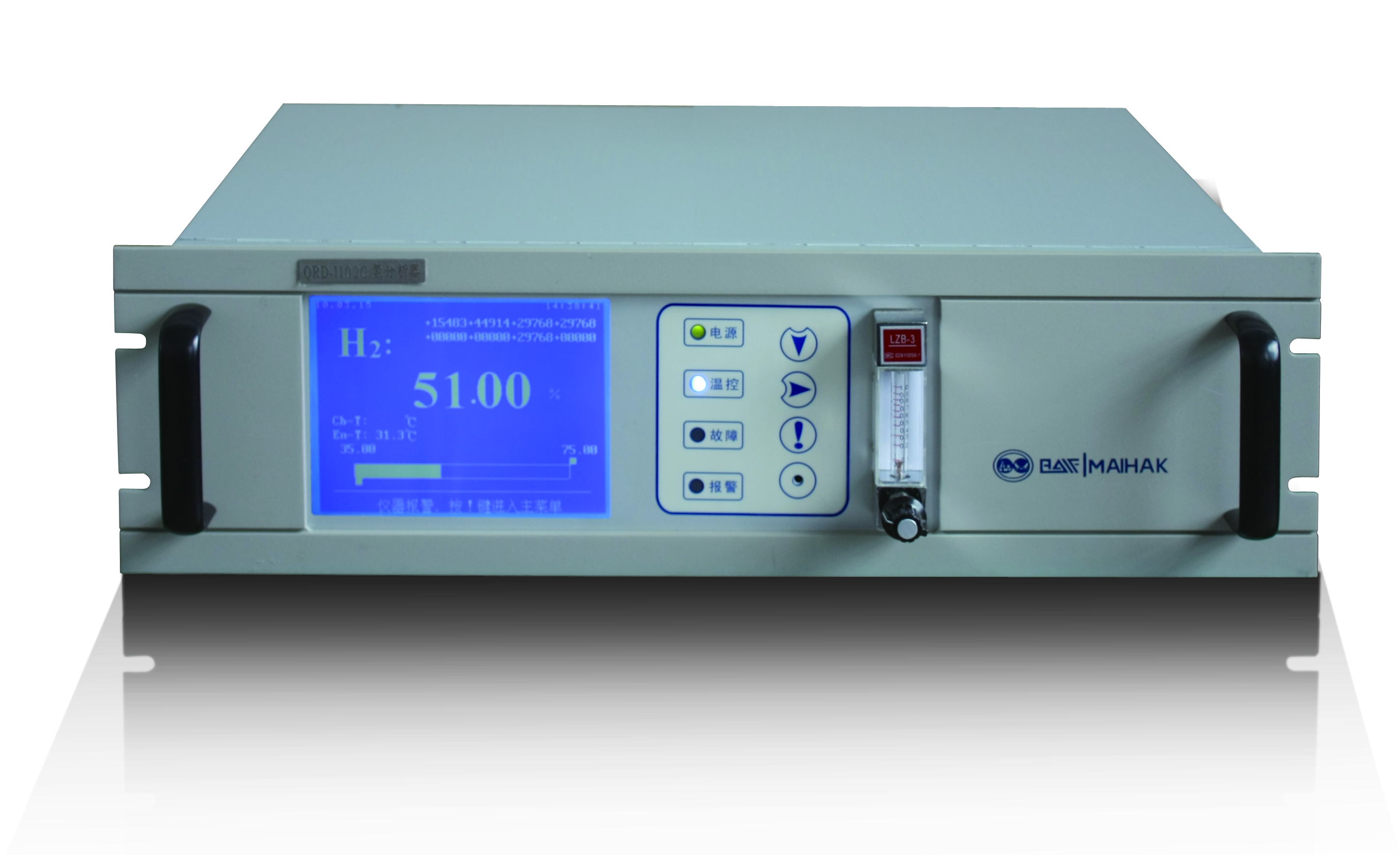          QRD-1102C热导式气体分析器     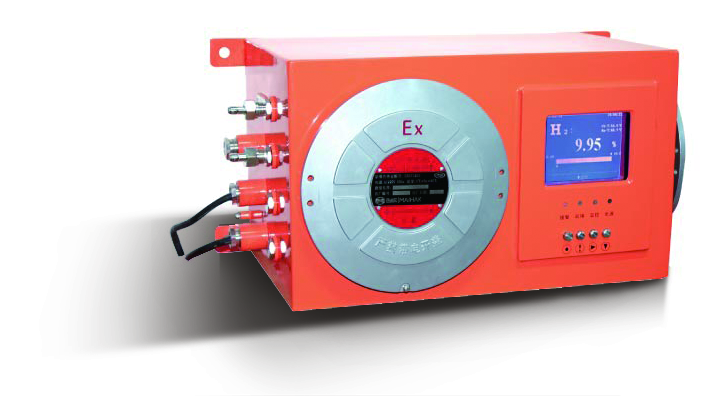         QRD-1102C Ex热导式气体分析器